Консультативно-диагностическое отделениеПерсональный состав сотрудников отделения:Алибаева Ольга Владимировна, специалист по работе с семьей, высшее профессиональное образование, общий стаж работы 26 лет.Андреева Юлия Ивановна, специалист по социальной реабилитации, высшее профессиональное образование, стаж работы 15 лет.Бабаханова Элита Валентиновна, психолог, высшее профессиональное образование, стаж работы 8 лет.Смирнова Виктория Александровна, специалист по социальной реабилитации, высшее профессиональное образование, стаж работы 7 лет.Цель деятельности отделения:прием на социальное обслуживание в Учреждение детей-инвалидов, членов их семей, инвалидов молодого возраста, их информирование и консультирование по вопросам социального обслуживания и реабилитации, проведение социальной и психолого-педагогической диагностики получателей социальных услуг.Задачи деятельности отделения:прием получателей социальных услуг на социальное обслуживание в Учреждение;информирование граждан о порядке, условиях, формах и видах предоставления социальных услуг в Учреждении;социальная и психолого-педагогическая диагностика получателей социальных услуг, первичная социальная диагностика семьи, сбор информации о семье;выполнение индивидуальных программ предоставления социальных услуг, проектирование, реализация и анализ выполнения индивидуальных планов реабилитационных мероприятий получателей социальных услуг, в т.ч. нуждающихся в ранней помощи;осуществление контроля за реализацией и отметкой о результатах реализации индивидуальных программ предоставления социальных услуг.Направления деятельности отделенияИнформирование получателей социальных услуг, их законных представителей о порядке, условиях, формах и видах социальных услуг, предоставляемых Учреждением.Прием заявлений родителей (законных представителей), сбор документов об анамнезе, основном диагнозе, исходном состоянии здоровья несовершеннолетнего, сведений о его семье.Формирование и ведение личных дел получателей социальных услуг, составление социального паспорта Учреждения.Проведение первичной, промежуточной, итоговой социальной и психолого-педагогической диагностики получателей социальных услуг, в том числе по запросам организаций различной ведомственной принадлежности в рамках межведомственного взаимодействия, первичная социальная диагностика.Реализация индивидуальных программ предоставления социальных услуг, индивидуальных планов реабилитационных мероприятий в соответствии с условиями договоров, заключенных с получателями социальных услуг или их родителей (законных представителей) с применением как традиционных, так и новейших эффективных социальных методик и технологий.Формирование, систематическое обновление и ведение базы данных о получателях социальных услуг Учреждения, внесение данных в регистр получателей социальных услуг прикладного программного обеспечения «Автоматизированная система обработки информации» (ППО АСОИ).Подготовка статистических данных для формирования отчетов о деятельности Учреждения.Разработка и издание буклетов, листовок, памяток, информационных материалов о деятельности отделения, Учреждения для граждан и получателей социальных услугОбеспечение взаимодействия со средствами массовой информации (реклама социальных услуг, информирование населения о деятельности Учреждения).Проведение разъяснительной работы среди населения, в т.ч. по вопросам, входящим в компетенцию отделения.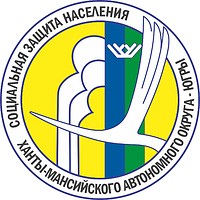 Департамент социального развитияХанты-Мансийского автономного округа – Югры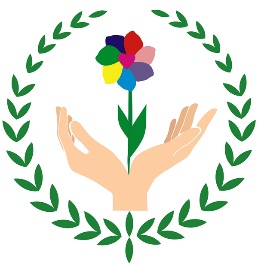 Бюджетное учреждениеХанты-Мансийского автономного округа – Югры«Радужнинский реабилитационный центр»